О НАМЈЕНСКОМ ТРОШЕЊУ И ЕФЕКТИМА ДОБИЈЕНИХ ПОДСТИЦАЈНИХ СРЕДСТАВА I – ОСНОВНИ ПОДАЦИ О ПРИВРЕДНОМ СУБЈЕКТУII – ПОДАЦИ О ПРОЈЕКТУIII – БУЏЕТ ПРОЈЕКТА# Напомене везане за буџет: Под властитим средствима се подразумијевају средства привредног субјекта, као и средства из других извора којима се суфинансира пројекат;Произвољно додати нове редове у табелу.Напомене:Уз овај образац извјештаја неопходно је доставити сву документацију која потврђује информације наведене у обрасцу: фотокопије рачуна, банковних извода као доказа о извршеном плаћању, копије личних докумената и образаца одређених институција, копије мјесечних пријава пореза по одбитку – образац 1002 (само за категорију ново запошљавање) и др.Уз овај образац извјештаја потребно је доставити изјаву одговорног лица привредног субјекта, којом под пуном кривичном и материјалном одговорношћу, гарантује за вјеродостојност и тачност достављених доказа у извјештају, и која је овјерена од надлежног органа јединице локалне самоуправе или нотара.Комисија за реализацију подстицаја за МСП има право да од корисника подстицајних средстава затражи и додатну документацију којом се доказује реализација и намјенско коришћење средстава.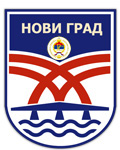 ОПШТИНА НОВИ ГРАДОбразац 4.И З В Ј Е Ш Т А Ј1.Пуно пословно име привредног субјектаПуно пословно име привредног субјекта2.ЈИБЈИБ3.Сједиште Мјесто3.Сједиште Улица и број4.Лице овлашћено за заступање# директор у привредном друштву или предузетникЛице овлашћено за заступање# директор у привредном друштву или предузетник1.Пун назив пројекта2.Број уговора о додјели подстицајних средстава3.Износ одобрених средстава од Општине Нови Град # у КМ4.Износ средстава којима је суфинансиран пројекат # у КМ5.Укупна вриједност пројекта # у КМ/ сабрати износе под 3. и 4.6.Категорија подстицаја# означити једну од понуђених опцијаподстицај за унапређење пословања МСП-а;подстицај за запошљавање.7.Период реализације пројекта8.Партнери у пројекту# ко су били партнери у пројекту и која је била њихова улога9.Број лица која су запослена у току реализације пројекта# уписати број лица која су запослена у периоду реализације пројекта____ лица која се теже или изразито тешко                         запошљавају;____ лица са инвалидитетом;____ младих;____ жена;____ осталих незапослених лица.10.Краћи опис реализованог пројекта# описати активности у пројекту, шта је урађено?11.Постигнути резултати # навести објективно мјерљиве индикаторе успјеха12.Одрживост пројекта# шта слиједи након завршетка пројекта? 13.Утицај на локалне економске услове# на који начин и у којој мјери је пројекат утицао на локалне економске услове?14.Ефекти пројекта# у којој мјери и на који начин се пројекат одражава на побољшање пословања привредног субјекта?Да ли је и у којој мјери остварен циљ пројекта?РБОписБрој јединицаИзнос по једнициУкупноВластита средстваСредства од Општине1.2.3.4.5.6.7.8.9.10.УКУПНОУКУПНОУКУПНОУКУПНООвим изјављујем, под пуном материјалном и кривичном одговорношћу, да су горе наведени подаци истинити, што потврђујем потписом.Овим изјављујем, под пуном материјалном и кривичном одговорношћу, да су горе наведени подаци истинити, што потврђујем потписом.Овим изјављујем, под пуном материјалном и кривичном одговорношћу, да су горе наведени подаци истинити, што потврђујем потписом.Мјесто: _____________________Датум: ______________________М.П.Одговорно лице привредног субјекта/потпис одговорног лица/